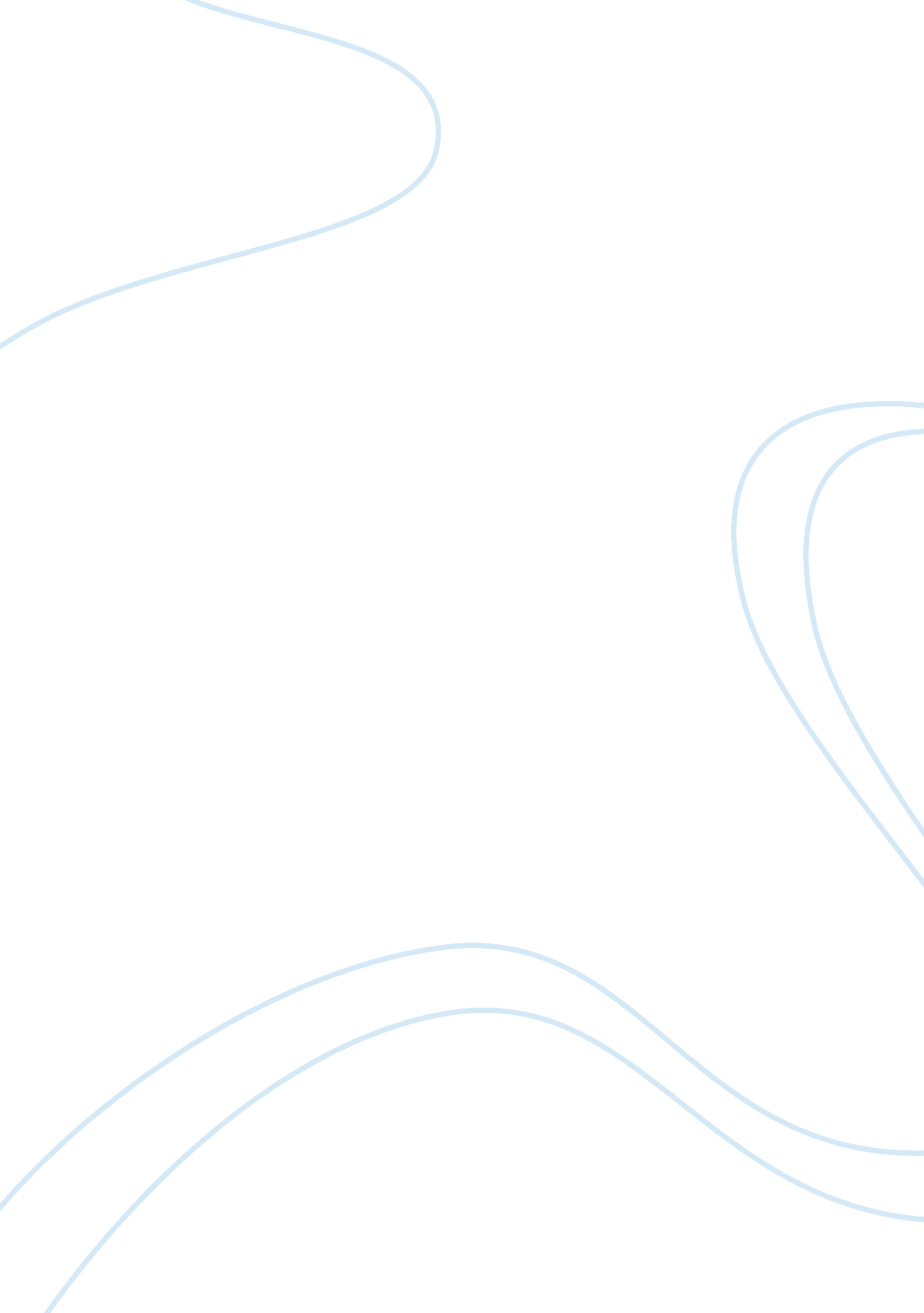 Construction of human muscles health and social care essayHealth & Medicine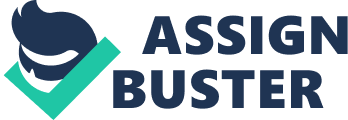 Smooth musculus contracts involuntarily, contraction of this musculus is controlled by the nervous system automatically and unconsciously. Contractions are rhythmic and slow. It is responsible for motion of nutrient through the digestive piece of land and for motion of other organic structure variety meats. Smooth musculuss control automatic, nonvoluntary motions such as those of take a breathing and of the digestive variety meats. It makes up the walls of the digestive piece of land, respiratory piece of land, GU piece of land, blood vass, and lymphatic vass. Smooth musculus is nonstriated because it lacks the striations ( sets ) of skeletal musculuss. Smooth musculus cells are little, mononucleated ( frequently with gap junction ) , and fusiform. There is merely one karyon located at the centre of the cell. Muscle tissue consist nuclei per fibre and nervus tissue consist of karyon of glial cells. Neuron and musculus tissue have nucleus and fibres. Neurotransmitters and musculus tissue have chondriosomes. Muscle tissue consists of cells that have the ability to contract and move organic structure. Muscle tissue is composed of long cells called musculus fibres that are capable of undertaking when stimulated by nervus urges. Nervous tissue sense stimulation and transmits signals form one portion to another. nervous tissue contains cells that react to stimuli and carry on an urge. The functional unit of nervous tissue is the nerve cell, or nervus cells, which is specialized to convey signals called nervus urges. It consists of a cell organic structure and two or more extensions, or procedures, called dendrites and axons. Dendrites are cell subdivisions that receive urges form other nerve cells or from receptors. The axon is a subdivision of the cell that transmits urges off from the cyton. Neurotransmitters are chemicals secreted into the synaptic spread ( spread between two nervousnesss or a nervus and a musculus ) by the terminal of a terminal subdivision. They transmit urges across the synapse signifier one cell to another. In a spinal physiological reaction, urges pass from ( 1 ) a receptor to ( 2 ) a centripetal nerve cell to ( 3 ) an interneuron in the spinal cord to ( 4 ) a motor nerve cell to ( 5 ) a musculus or secretory organ. Motor nerve cells transmit and distribute urges from the cardinal nervous system to musculuss and secretory organs, or effecters. Epithelial tissue consists of cells fitted tightly together to organize a uninterrupted bed of cells. One surface of the sheet is exposed because it lines a pit, such as the lms of the bowel, or covers the organic structure. The other surface of an epithelial bed is attached to the underlying tissue by a acellular cellar membrane composed of bantam fibres and nonliving polysaccharide stuff produced by the epithelial cells. The cellar membrane attaches an epithelial tissue to the connective tissue. The cellar membrane consists of glycoproteins secreted by epithelial cells. Epithelial cells are held together by tight junctions and adhering junctions. Tight junctions extend throughout the surface and around the margin of an epithelial cell and seal it tightly to next cells. The junction is formed by blending the cell membranes of next cells with meshing membrane lipoproteins. The intercellular infinite is thin. Tight junctions seal epithelial cells to one another and have fused parts of the plasma membranes. Proteins in the membranes seal off the intercellular infinite, so it is hard for some substances to go through between the cells. In desmosomes, a submicroscopic infinite separates the opposing cell membranes, and intracellular ceratin fibres anchor transmembrane glycoproteins that bind the cells together. Desmosomes are seals between cells with ceratin fibrils grounding the two cells. Desmosomes are one type of adhering junction. Still another type of junction is the spread junction. Desmosomes and adhering junctions are found between cells that form a sheet of tissue. Gap junctions are protein composites that form channels in membranes. In the spread junction, cannular passageways and channels exist between cells, and little ions and molecules pass from cell to cell. Smooth and cardiac musculus tissue has these junctions, but epithelial tissues do non. Regeneration means cell or tissue growing that replaces lost constructions, damaged/dead cells by the same type of cells. It involves production of the same cell type, root cells may bring forth and distinguish to replace decease cells. Regeneration requires integral connective tissue staging. The regeneration takes topographic point in clean lesions where infection is non present in cut or scratch on the tegument. If the harm over a big country, so the underlying connective tissue cells and fibroblasts are involved in tissue fix. In a simple skin hurt, the deep bed of graded squamous epithelial tissue divides. The new stratified squamous epithelial cells push themselves upward toward the surface of the tegument. the harm or lesion is rapidly and wholly restored to normal. If a big country of tegument is damaged, fluid will get away from the broken capillaries. The capillary fluid prohibitionists and seals the lesions organizing a strikebreaker. Epithelial cells multiply at the borders of the strikebreaker and go on to turn over the damaged country until it is covered. When deep tissue is damaged the suturas bring together the borders of the lesion. The lesions have a enormous sum of serous fluid that leaks out onto the lesion. This helps to organize a curdling ( coagulum ) that seals the lesion. The clot contains tissue fragments and white blood cells. The epithelial cells run alonging the capillaries and fibroblasts of connective tissue are quickly renewing. New vascular tissue starts to organize and multiply across the lesion along with connective tissue formation. Fibroblast cells are active in doing new collagen fibres. Capillaries keeping the borders steadfastly together and collagenic fibres shorten cut downing cicatrix tissue less seeable. Fibrosis is a procedure of replacing of damaged tissue with cicatrix tissue. Scar tissue does non reconstruct normal map. The cicatrix tissue formed depends on the extent of tissue harm. It helps to keep an organ together. Granulation occur in a big unfastened lesion with little or big tissue loss. It causes the surface country to hold a gravelly texture. Fibroblasts will be active in production of new collagenic fibres. In granulation procedure a fluid is secreted, this fluid has strong bactericidal belongingss which helps cut down the hazard of infection during lesion healing. The ureter would use smooth musculus, smooth musculus and specialised epithelial tissue of the vesica wall capable of great shrinking and stretching. Smooth musculus signifiers beds in the wall of the urinary piece of lands. The nephritic capsule consist of dense hempen connective tissue covers the kidney and is uninterrupted with the outer bed of the ureter at the hilum of the kidney. The nephritic facia is heavy hempen connective tissue, it surrounds an ground tackles and kidney. The outer bed of ureter composed of hempen connective tissue. In female the urethra is tightly bound to the anterior vaginal wall by hempen connective tissue. Adipose tissue is type of loose hempen connective tissue that consist of big sum of adipose cells. This adipose tissue is found around the kidneys. 